ВСЕРОССИЙСКАЯ ОЛИМПИАДА ШКОЛЬНИКОВПО ТЕХНОЛОГИИ 2019–2020 уч. годШКОЛЬНЫЙ ЭТАПНоминация «Культура дома и декоративно-прикладное творчество»7 классТеоретический тур.Уважаемый участник!      Теоретические задания первого тура состоят из 20 заданий, в которых предложены теоретические вопросы, на которые следует дать исчерпывающий ответ,  и  творческое задание.       Задача участника -  внимательно ознакомиться с предложенными заданиями и выполнить их в строгом соответствии с формулировкой.    Каждый правильный ответ в заданиях с 1 по 19 оценивается в 1 балл.Задание 20 оценивается в 6 баллов.   Всего за теоретический тур максимальное количество баллов, которое может набрать участник, составляет 25 баллов.  Длительность 1-го тура (теоретического) составляет 60 минут.Используя слова для справок перечислите этапы организации (технологию организации) работы цеха швейного производства по пошиву одежды. Укажите порядок цифр в правильной последовательности. Слова для справок: 1) наём работников; 2) реализация продукции; 3) хранение готовой продукции; 4) наличие площади для производственного цеха; 5) закупка оборудования, 6) пооперационное осуществление выпуска продукции; 7) заготовка сырья и материалов.Ответ:____________________________________________________________________2. Напишите, как назывался сборник наставлений, по ведению домашнего хозяйства с учётом времён года и всех видов домашних работ, составленный в середине XVI века по распоряжению Ивана Грозного.3. Вы опускаете сразу все продукты в кастрюлю с кипящей водой в процессе приготовления первого блюда. Прокомментируйте и назовите действующий закон физики, на который опирается каждая хозяйка до начала приготовления первого блюда.  Ответ:_______________________________________________________________________4. .От чего котлетная масса обогащается воздухом, становится более однородной, а изделия получаются пышными:- -  а)от соды;- -  б)от того, что пропускают фарш2 раза через мясорубку;- -  в)от того, что выбивают котлетную массу.Ответ:________________5. Вы пришли в магазин купить рыбу. По каким признакам вы определите  доброкачественность рыбы. А)   чешуя гладкая, чистая Б)   глаза прозрачные В)   мякоть легко отходит от костей Г)   жабры ярко-красные Д)   неприятный запах рыбыОтвет:________________________________6. Кисломолочными продуктами являются:А)   молоко  Б)   кефир В)   сметанаОтвет:______________________________7. Какой шов из перечисленных не относится к соединительным швамА)   стачной взаутюжку,Б)   обтачной,В)   стачной вразутюжку,Г)   настрачной,Д)   расстрачнойОтвет:_________________________________8. При обработке низа изделия применяют машинные швыА)   стачной,Б)   накладной,В)   настрачной,Г)   в подгибку с открытым срезом,Д)   в подгибку с закрытым срезомОтвет:_________________________________________9. Сырьем для производства тканей из натуральных волокон служатА)   шерсть животных  Б)   лен   В)   лавсан    Г)   древесина     Д)   коконы шелкопрядаОтвет:_______________________________________________________10. Используя наименования растений и область применения волокон и семян этих растений установите соответствие: (можно стрелками)Ответ:_______________________________________________________________________      11.  При раскрое изделия необходимо учитыватьА)   направление рисунка на тканиБ)   направление нити основы (долевой)В)   красоту рисункаОтвет:________________________________________12.Напишите словами название данных мерокА)   Ст                                 Ответ:          а)________________________Б)   Диз                                                   б)___________________________В)   Сб                                                     в)___________________________-13. Определите по рисунку вид ручного шва 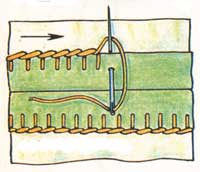 ОтОтвет:_________________________14. Какой цвет преобладал  в праздничной  одежде  в древней н Руси:a) оранжевый;б)  синий;в) красный;г) черный. Ответ:_________________________________15. Выполнение какого элемента изображено на рисунке: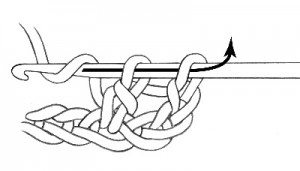 a) столбик с накидом;б)  цепочка воздушных петель;в) начальная петля;г) соединительный столбикОтвет:______________________________16.Расположите буквы в правильном порядке, разгадайте зашифрованные слова, получите названия рукоделий. а б и к т а в е и л н яОтвет________________________________17. Группа отраслей, обеспечивающих население тканями, одеждой, обувью и другими предметами потребления -это:  а) текстильная промышленность;  б) пищевая промышленность;  в) кожевенная промышленность;  г) лѐгкая промышленностьОтвет:______________________________--18. Что такое интерьер: a) архитектурно и художественно оформленное пространство помещения; б) выбор цветового решения в помещения; в) наполнения помещения бытовой техникой;г) наполнения помещения предметами мебели. Ответ:_______________________________________19. Себестоимость изделия это:a) затраты на разработку изделия; б) затраты на рекламу  изделия; в) затраты на  производство и реализацию изделия, выраженные в денежной форме;г)  затраты на производство и реализацию изделия, выраженные в косвенной форме.                        Задание№1      Практическая работа (90-мин)Дан вид юбки спереди: Юбка прямая, с фигурной кокеткой спереди. Линия талии оформлена притачным поясом. Застежка на тесьму-молнию в левом боковом шве.Задание: (6 баллов)1.Назвать детали переднего полотнища, указать их количество.2.В соответствии с эскизом внесите изменения в базовый чертеж основы юбки.3.Указать направление долевой нити, сгиб (если есть), середину детали (если есть)Задание№2         Практическая работа (90мин) Выполнение двойного шва. (6 баллов)Двойной шов применяется в основном при изготовлении постельного белья, стачивании подкладки карманов. Вам потребуется два куска ткани размером 15х10 см.Самоконтроль:Ключи 7 класс 4571632 (1,7 считать правильно)        2.Домострой          3.Закон Архимеда. Тело, погруженное в жидкость, вытесняет объём жидкости, равный объёму погруженного тела(на само тело действует выталкивающая сила, направленная вверх и равная весу вытесненной жидкости). Ответ может быть кратким.          4.б, в5.а,б,г   6. б,в          7.б     8.г,д         9.а,б,д              10. А-6; Б-2; В- 5; Г- 3; Д-4; Е- 1         11.  а,б         12. а) полуобхват талии, б) длина изделия, в)полуобхват бедер         13.петельный         14. в         15. а         16. батик, валяние         17. г         18.а         19.в         20. Практическое задание (6 баллов)Наименование растений  Область применения растений, семян и волоконА.хлопчатник1.В текстильной промышленности, в косметике –мыло, шампуни из семян, для особо прочной пластмассыБ.лен2.В текстильной промышленности, в строительстве - утеплитель, сантехнических работах, в медицине, в пищевой промышленностиВ.Рами (китайская крапива)3.Технические ткани, канаты, техническое маслоГ.кенаф4.В строительстве – утеплитель, технические ткани, ткани для сумок, канатыД.джут5.В текстильной промышленностиЕ.конопля6.В текстильной промышленности, в медицине, в пищевой промышленностиМодель юбкиБазовый чертёж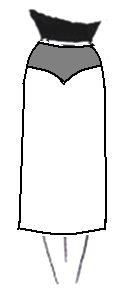 1 – 2- 3 – 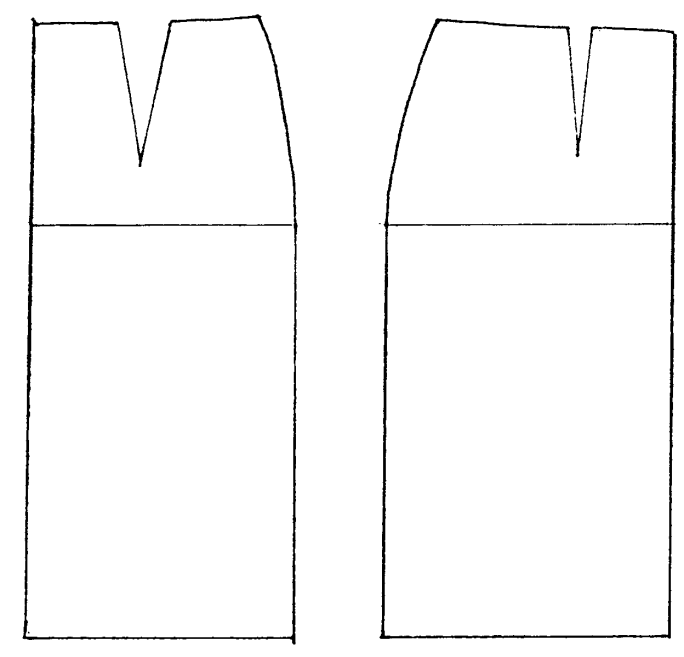 1 – 2- 3 – №п/пСодержание операцииРисунок1Детали складываем изнаночной стороной внутрь и, уровняв срезы, стачиваем вдоль длинной стороны (Рис. 1) по лицевой стороне на расстоянии 0,3 - 0,4 см от края.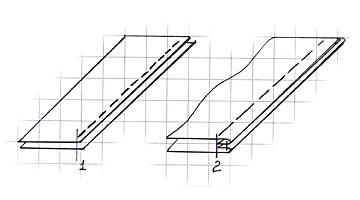 2Срезы разутюживаем3Перегибаем детали лицевыми сторонами внутрь и прокладываем вторую строчку, отступая от края на 0,5-0,7 см. Припуски ткани на шов закрыты строчкой (Рис. 2)4Шов приутюживаем№ п/пТехнологические операцииБаллы1.Правильная организация рабочего места.12.Машинные строчки – ровные, аккуратные.13.Ширина швов соответствует заданным величинам14Наличие машинных закрепок.15Качество ВТО.16Соблюдение правил техники безопасности.1Итого:6